CALL FOR SUBMISSIONS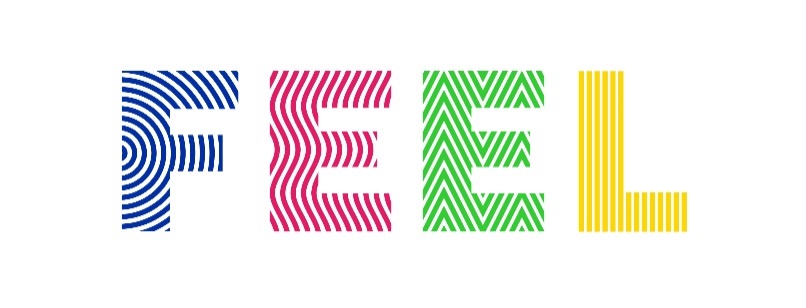 2019 International FEEL ConferenceFashion Enriching Every LifestyleDecember, 3-4, 2019 @ ShenzhenOrganizer: School of Art and Design, Guangdong University of Technology Co-organizer: Design Science and Art Research Center, Guangdong Provincial Social Science Research Base; Guangdong Provincial R&D Center of Digitalization and Integration for Fashion Innovation; Central Aisa Xinse Gallery; Taiwan Jewelry Design and Metalsmithing Association; Taiwan Design Innovation Management Association.Sponsor: Venue: Central Asia Xinse Gallery (20, Gangtou Road, Baoan District, Shenshen, China)Important Dates:    Registration deadline: November 11, 2019    Notice of Acceptance: within 7 work days after receiving registration application    Conference dates: November 3 – 4, 2019The meaning of art is to produce aesthetic feeling through creative expression. The value of design is to identify the demands, to develop solutions and to create wishes for general public. The core of art and design is thus in feeling, in thinking, in aesthetics, in creating wishes and leading fashion, in another words, feeling the life demands of everyone, thinking the needs of all walks of life, building harmonious relationships among people, among others. FEEL, the four prefixes of “Fashion Enriching Every Lifestyle”, is the theme of this conference which is based on design research and artistic creation about fashion in various lifestyles, with a strong emphasis on “Thinking by Feeling”. People not only need to use brains to think and to produce explicit knowledge, but also need to apply feeling, experience, comprehension and other approaches to explore tacit knowledge that is currently unspeakable yet in the scientific community. In the near future, emerging high technologies such as cloud computing and AI will gradually reduce the significance the explicit knowledge. However, tacit knowledge and concerned applications (FEEL technology) will gradually move to the central stage of scientific research and become the next highlight. In light of their importance and potential in the future, the first “International FEEL Conference” would like to invite experts and scholars in related fields to exchange ideas for development and advancement. With “FEEL” as the framework, this conference is intended to collect various research findings that are relevant to tacit knowledge and FEEL technology, such as art creation, design conception, fashion aesthetics, craft education, creative thinking, sensual communication, lifestyle analysis, life innovation, social development, industrial trends, economy and people’s livelihood, etc., with emphases on the creation, integration, application, and value-adding of tacit knowledge and FEEL technology. Submissions must be written in English and fall into one of the following categories: Fashion – Research and creation related to fashion life design, popular awareness, cultural development, and so forth, such as cultural industry, fashion research, industrial survey, trend research, music industry, performing arts, activity design, exhibition skills, experience marketing, festival research, culture innovation, craft skills, creative ideas, luxury research, brand value, among others.Enrich – Research and creation related to enriching the life quality, cultural connotation and diversity and inclusivity of user groups, such as service innovation, business aesthetics, brand management, sensual engineering, universal design, medical aids innovation, sustainable development, business model, museum study, art exhibition, social innovation, inclusive design, and so on.Every – Research and creation that care about minority or individuals, including the increasingly obvious female power era, the silver society, aesthetic power economy, etc., as well as the life design, health concept, health management, care technology and business practice faced by various special ethnic groups such as the disabled, the infirm, and the isolated.Lifestyle – Research and practical operations related to lifestyle of various groups of people, such as virtual life, digital communication, single life, high-concept society, nano generation, life philosophy, senior society, prescriptive exercise, music therapy, elder policy, successful aging, virtual age, artificial humanity, to name a few.An English abstract is required for registration. Full papers are welcomed as well. For editing proceedings, please fill in the registration form and provide all necessary information. The abstract content should be within 300 – 500 words, written in syllogism, the author can choose one of the following modes to compose according to the context attributes:Research papers: WHY (research background and purpose), HOW (research procedure and method), WHAT (research result and value).Technical reports: WHY (theoretical basis and objective), HOW (technical method and verification), WHAT (innovation highlight and meaning).Design works: WHY (market trends and demand), HOW (innovative effectiveness and operation), WHAT (intellectual property and business).Artistic creations: WHY (creation concept and inspiration), HOW (creation method and material), WHAT (work introduction and implication).Please fill in registration form and email to service@feelcon.info before November 11, 2019Registration fee: 700RMB (100USD), the fee covers: three keynote speeches, paper/poster presentation, conference material, 4 coffee breaks, two lunch meals and local transportation from/to your accommodation hotel. Payment method and list of partner hotels will be announced after the registration deadline.
Remarks: Assistants assigned by organizers and co-organizers are free in registration fee. (Pre-registration is required, the deadline of which is set on November 11, 2019.)征集论文及创作报告2019国际感思学术研讨会2019 International FEEL ConferenceFashion Enriching Every LifestyleDecember, 3-4, 2019 @ Shenzhen主办单位：广东工业大学 艺术与设计学院协办单位：广东省社会科学研究基地设计科学与艺术研究中心、广东省数字化服装集成创新工程技术研发中心、中亚心色美术馆、台湾珠宝金工创作协会、台湾设计创新管理协会赞助单位：举办日期：2018年12月3日至4日会议地点：中亚心色美术馆（深圳市宝安区岗头路20号）电话：0755-2222-0000重要时程：报名截止日期－2019年11月11日          通知接受日期－收件后七个工作天之内          会议举办日期－2019年12月3-4日艺术的意义在透过创意表现产出美学感受，设计的价值在感受需求，探思解方，创造愿景。二者的核心，在感、在思、在优、在美，在创建愿景、引领时尚，亦即感受众生生活需求，思量常民生活型态，优化人民生活质量、建立美好生活方式、提升人生目标境界。本研讨会以「时尚丰富各种生活方式」(Fashion Enrich Every Lifestyle)－四个前缀的缩写FEEL为主题，是一个以时尚议题为引领、生活型态为主轴所展开的设计研究与艺术创作学术研讨会。FEEL的中译为「感思」，意指「由感而思、思我所感」(Thinking by Feeling)。人们不但需要用脑思考产出显性知识(explicit knowledge)，也需要以感受、体验、领悟等途径发掘并累积目前科学界尚难以言喻的默会知识(Tacit knowledge)。不久的未来，计算机科学及人工智能等新高科技将会逐渐发展并取代很大一部份显性知识的重要性，相对地，默会知识将逐渐移向科研舞台的中央位置，成为下一波亮点。有鉴于默会知识及「感思科技」(FEEL technology)在未来文明进程的重要性及发展潜力，于是举办首届「国际感思学术研讨会」，联合相关领域专家学者，共同发展基础科学、创造知识、交流技术、培育人才，一起探讨社会发展、产业创新、知识产权、文明进程等相关议题。本研讨会以FEEL为架构，征集有关艺术创作、设计研究、时尚美学、创意教育、创新思维、感性传达、生活创新、社会发展、产业趋势、经济民生等面向，强调默会知识创造、整合、应用、创价、加值的相关研究成果和智慧产出，可以学术论文、技术报告、设计作品、艺术创作等各种形式发表，鼓励发表者能适当运用展演方式，将所洞见及运用的默会知识做最大程度地揭露及交流。限以英文投稿，投稿论文内容方向可参考，但不局限于，以下领域面向：Fashion －与时尚生活主张、流行意识、文化发展等相关的研究或创作，例如：文化产业、时尚研究、产业调查、趋势研究、流行音乐、表演艺术、活动设计、展演技巧、体验营销、节庆研究、文化创新、工艺技巧、创作理念、奢侈品研究、品牌价值等。Enrich －与丰富各种用户族群生活机能、文化内涵及多样性相关的研究或创作，例如：服务创新、商业美学、品牌管理、设计研究、感性工学、通用设计、医疗辅具、永续发展、商业模式、博物馆学、艺术展演、社会创新、包容性设计等。Every －关注大众的同时，也关怀小众或个众需求的研究议题，例如：日趋明显的女力时代、高龄社会、美力经济等，也含括残疾者、体弱者、色弱者等各类特殊族群在日常生活上所面临的生活设计、养生理念、健康管理、照护技术及经营实务等研究及创作。Lifestyle －与各类人群生活方式相关之研究及实务操作，例如：虚实人生、数字交往、单生生活、高观社会、微秒世代、生活哲学、生命规划、高龄社会、处方运动、音乐治疗、老年政策、成功老化、积极老龄、虚拟年纪、人造人性等。投稿者需提交英文摘要，内容包含：主题、姓名、单位、职称、联络email、作者相片、摘要内容、关键词等，摘要内容应在300-500字间，以三段论方式撰写，作者可根据上下文属性，选取以下任一模式填表撰写。(1)研究论文类：WHY(研究背景与目的)、HOW(研究程序及方法)、WHAT(研究成果及价值)。(2)技术报告类：WHY(理论基础与目标)、HOW(技术方法与验证)、WHAT(创新亮点及意义)。(3)设计作品类：WHY(市场趋势与需求)、HOW(创新功效与操作)、WHAT(知识产权及商业)。(4)艺术创作类：WHY(创作理念与灵感)、HOW(创作工法与材质)、WHAT(作品介绍及意涵)。报名请寄service@feelcon.info (截稿日期2019年11月11日)注册费用：700元人民币(或美金100元)，内容主要包含：三场次主题演讲、论文发表、会议资料、茶歇点心、二中餐、在地交通，参会者之住宿及往来交通费用请自理，缴费方式及合作酒店名单将于截稿日期后公布。备注：主办及协办单位指派协助办理活动之人员免费（采事前登记制，登记日期同投稿截止日期）。REGISTRATION APPLICATION FORM2019 International FEEL Conference, December 3-4, 2019Venue: Central Asia Xinse Gallery, Baoan District, Shenzhen, ChinaOrganized by School of Art and Design, Guangdong University of TechnologyREGISTRATION APPLICATION FORM2019 International FEEL Conference, December 3-4, 2019Venue: Central Asia Xinse Gallery, Baoan District, Shenzhen, ChinaOrganized by School of Art and Design, Guangdong University of TechnologyREGISTRATION APPLICATION FORM2019 International FEEL Conference, December 3-4, 2019Venue: Central Asia Xinse Gallery, Baoan District, Shenzhen, ChinaOrganized by School of Art and Design, Guangdong University of TechnologyREGISTRATION APPLICATION FORM2019 International FEEL Conference, December 3-4, 2019Venue: Central Asia Xinse Gallery, Baoan District, Shenzhen, ChinaOrganized by School of Art and Design, Guangdong University of TechnologyREGISTRATION APPLICATION FORM2019 International FEEL Conference, December 3-4, 2019Venue: Central Asia Xinse Gallery, Baoan District, Shenzhen, ChinaOrganized by School of Art and Design, Guangdong University of TechnologyREGISTRATION APPLICATION FORM2019 International FEEL Conference, December 3-4, 2019Venue: Central Asia Xinse Gallery, Baoan District, Shenzhen, ChinaOrganized by School of Art and Design, Guangdong University of TechnologyPaper title Author name(s)Author 1Author 1Add additional column for more authorAdd additional column for more authorAdd additional column for more authorAffiliation(s)Job title(s)email(s)(corresponding author)(corresponding author)KeywordsPaper Attribute (Tick one)□ Academic research   □ Technical report □ Design work           □ Artwork□ Academic research   □ Technical report □ Design work           □ Artwork□ Academic research   □ Technical report □ Design work           □ Artwork□ Academic research   □ Technical report □ Design work           □ Artwork□ Academic research   □ Technical report □ Design work           □ ArtworkPresentation□ Oral presentation     □ Poster presentation  □ Oral presentation     □ Poster presentation  □ Oral presentation     □ Poster presentation  □ Oral presentation     □ Poster presentation  □ Oral presentation     □ Poster presentation  AbstractWithin 300-500 words with suggested format: WHY+ HOW+ WHAT (Full papers are more than welcomed)Within 300-500 words with suggested format: WHY+ HOW+ WHAT (Full papers are more than welcomed)Within 300-500 words with suggested format: WHY+ HOW+ WHAT (Full papers are more than welcomed)Within 300-500 words with suggested format: WHY+ HOW+ WHAT (Full papers are more than welcomed)Within 300-500 words with suggested format: WHY+ HOW+ WHAT (Full papers are more than welcomed)WHY100-200 words100-200 words100-200 words100-200 words100-200 wordsHOW50-100 words 50-100 words 50-100 words 50-100 words 50-100 words WHAT100-200 words100-200 words100-200 words100-200 words100-200 wordsFigure/Tabledesign/art workLimited to publish the first one only.300dpi (jpg file, size < 2M)Limited to publish the first one only.300dpi (jpg file, size < 2M)Limited to publish the first one only.300dpi (jpg file, size < 2M)Limited to publish the first one only.300dpi (jpg file, size < 2M)Limited to publish the first one only.300dpi (jpg file, size < 2M)Please email your registration application form to <service@feelcon.info>Please email your registration application form to <service@feelcon.info>Please email your registration application form to <service@feelcon.info>Please email your registration application form to <service@feelcon.info>Please email your registration application form to <service@feelcon.info>Website: feelcon.info (under construction)Website: feelcon.info (under construction)Website: feelcon.info (under construction)Website: feelcon.info (under construction)Website: feelcon.info (under construction)报名表2019国际感思学术研讨会深圳 中亚心色美术馆/2019年12月3-4日广东工业大学 艺术与设计学院 主办报名表2019国际感思学术研讨会深圳 中亚心色美术馆/2019年12月3-4日广东工业大学 艺术与设计学院 主办报名表2019国际感思学术研讨会深圳 中亚心色美术馆/2019年12月3-4日广东工业大学 艺术与设计学院 主办报名表2019国际感思学术研讨会深圳 中亚心色美术馆/2019年12月3-4日广东工业大学 艺术与设计学院 主办报名表2019国际感思学术研讨会深圳 中亚心色美术馆/2019年12月3-4日广东工业大学 艺术与设计学院 主办主题 姓名作者一作者一作者二(字段不足，请自行增加)作者二(字段不足，请自行增加)单位职称联络Email(通讯作者)(通讯作者)关键词(1)(2)(3)(4) 稿件性质(限选一项)□研究论文类□技术报告类□设计作品类□艺术创作类□研究论文类□技术报告类□设计作品类□艺术创作类□研究论文类□技术报告类□设计作品类□艺术创作类□研究论文类□技术报告类□设计作品类□艺术创作类發表方式□口頭發表   □海報發表□口頭發表   □海報發表□口頭發表   □海報發表□口頭發表   □海報發表摘要内容(English)WHY+ HOW+ WHAT建议总字数 300-500之间，请用英文按下列字段填写（亦欢迎以全文投稿）建议总字数 300-500之间，请用英文按下列字段填写（亦欢迎以全文投稿）建议总字数 300-500之间，请用英文按下列字段填写（亦欢迎以全文投稿）建议总字数 300-500之间，请用英文按下列字段填写（亦欢迎以全文投稿）WHY建议字数100-200建议字数100-200建议字数100-200建议字数100-200HOW建议字数50-100 建议字数50-100 建议字数50-100 建议字数50-100 WHAT建议字数100-200建议字数100-200建议字数100-200建议字数100-200附图/附表/作品/創作最多一图或一表，如有超出，仅撷取第一图表最多一图或一表，如有超出，仅撷取第一图表最多一图或一表，如有超出，仅撷取第一图表最多一图或一表，如有超出，仅撷取第一图表报名请寄          Email: service@feelcon.infoEmail: service@feelcon.infoEmail: service@feelcon.infoEmail: service@feelcon.info网址feelcon.info (建置中)feelcon.info (建置中)feelcon.info (建置中)feelcon.info (建置中)